RELATÓRIO DE RECEBIMENTO DE ANIMAIS SILVESTRES DO MÊS DE MARÇO PROVENIENTES DO MUNICÍPIO MOGI DAS CRUZESTABELA RESUMO RELAÇÃO DE ÓBITOS DE ANIMAIS SILVESTRES TABELA RESUMOANIMAIS SILVESTRES PROVENIENTES DO MUNICÍPIO MOGI DAS CRUZES QUE PERMANECEM EM PROCESSO DE REABILITAÇÃO NA ASSOCIAÇÃO MATA CILIARRELATÓRIO FOTOGRÁFICO DE ANIMAIS SILVESTRES NO MÊS DE MARÇO DO MUNICÍPIO DE MOGI DAS CRUZES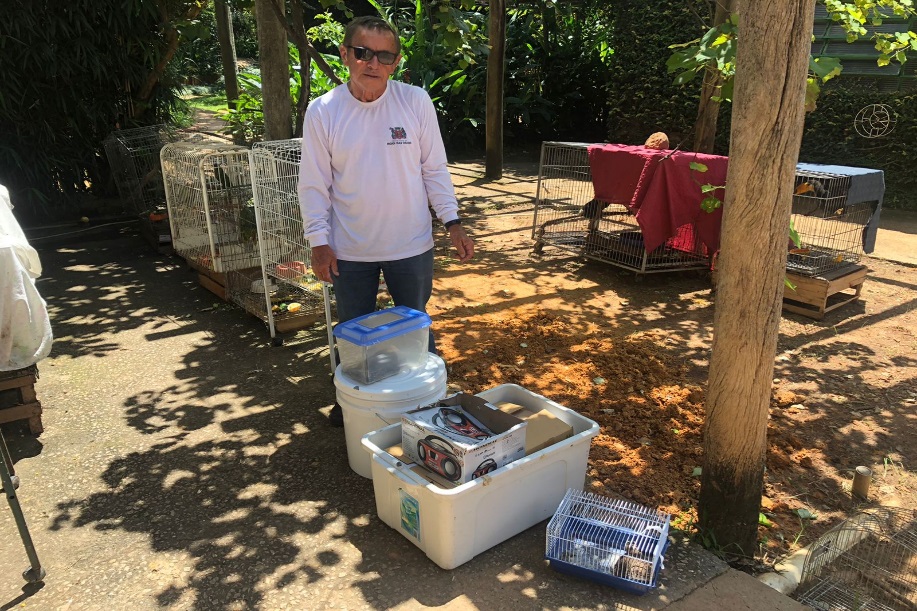 (43046) - Coruja-buraqueira, encontrado com dificuldade de voar, apático e caquético, com fratura em úmero esquerdo; (43047) – Jiboia; (43048) - Iguana, levemente desidratada; (43049 a 43052) - Maritacas, filhotes, sendo que uma já veio em óbito; (43053 a 43058) - Maritacas, filhotes, encontrados caídos em via pública; e (43059 e 43060) - Periquitos-ricos, jovens, encontrados caídos em via pública. Todos entregues pela Prefeitura de Mogi das Cruzes no dia 03-03-2023.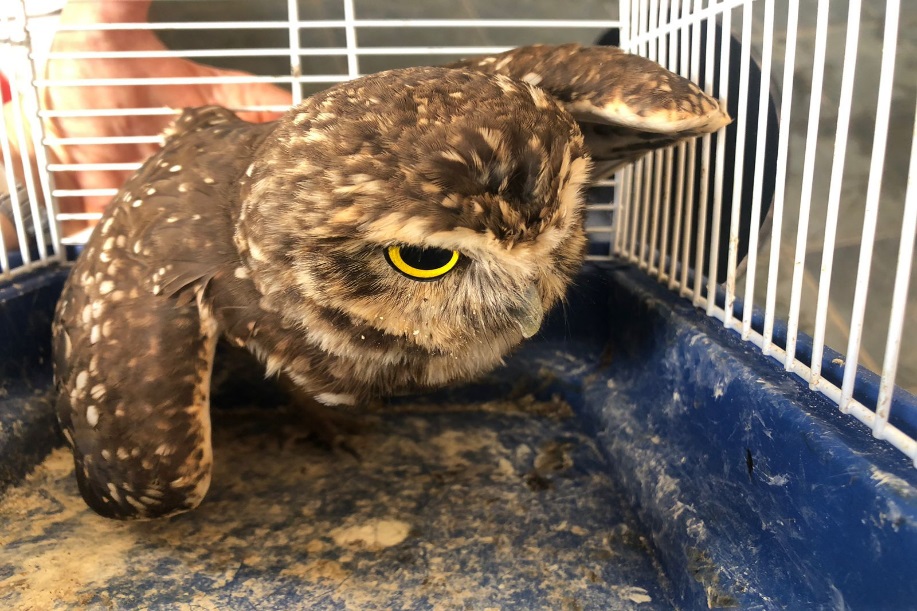 (43046) - Coruja-buraqueira.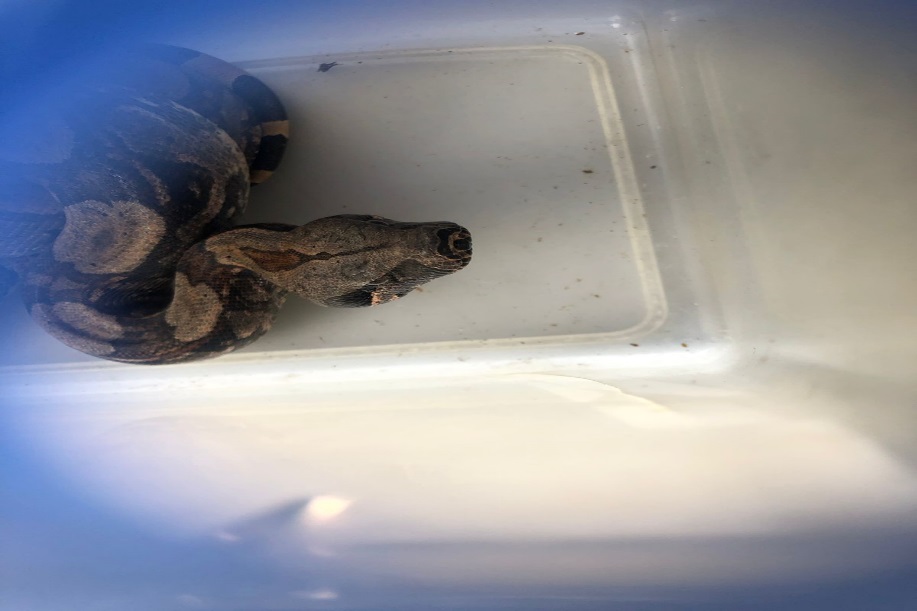 (43047) – Jiboia.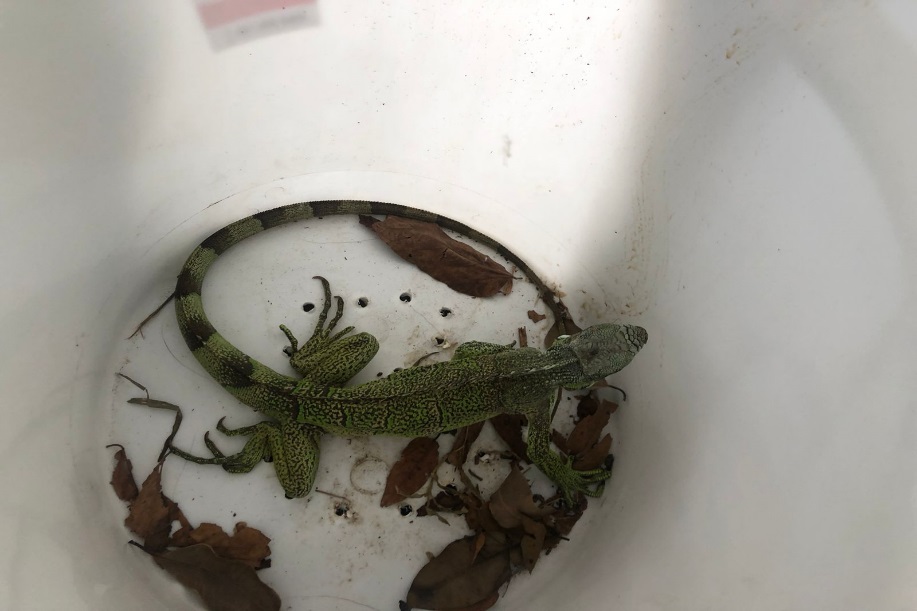 (43048) – Iguana.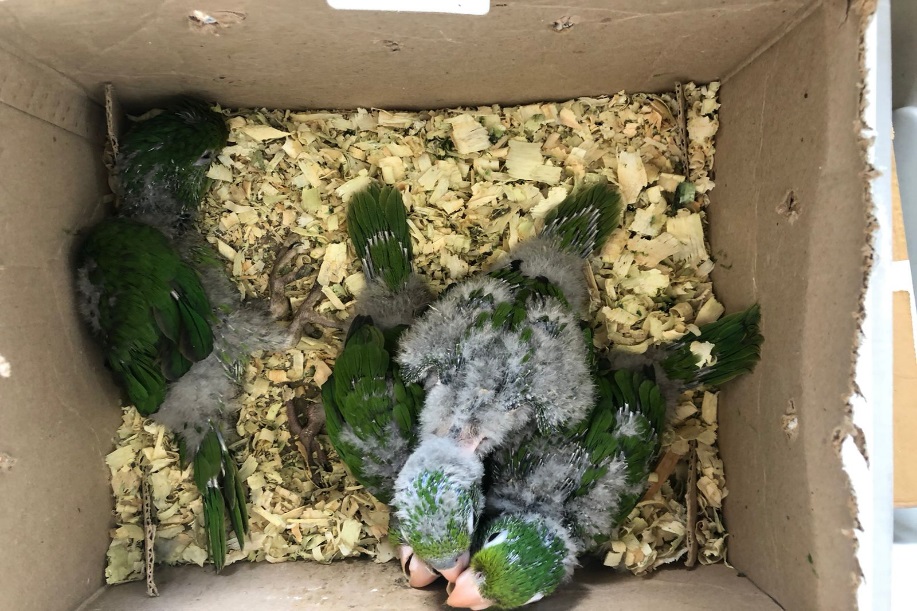 (43049 a 43052) – Maritacas.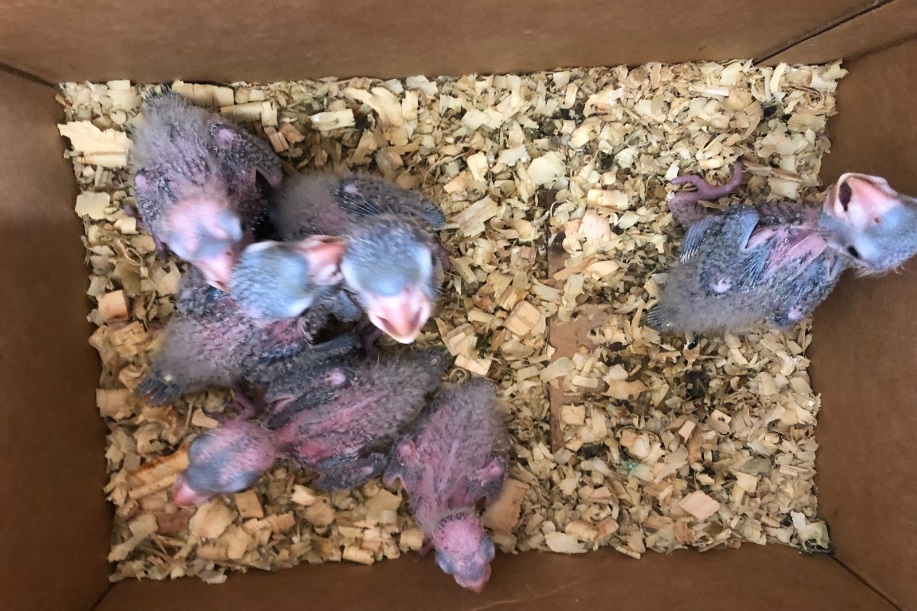 (43053 a 43058) – Maritacas.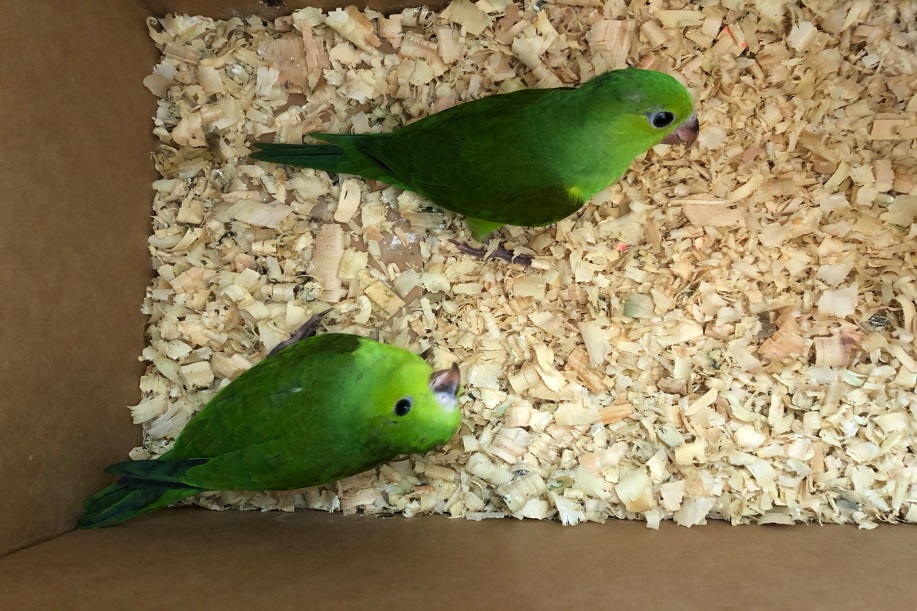 (43059 e 43060) - Periquitos-ricos.RGDATA DE ENTRADANOME POPULARNOME CIENTÍFICO4304603/03/2023Coruja-buraqueiraAthene cunicularia4304703/03/2023JiboiaBoa constrictor4304803/03/2023IguanaIguana iguana4304903/03/2023Periquitão-maracanãPsittacara leucophthalmus4305003/03/2023Periquitão-maracanãPsittacara leucophthalmus4305103/03/2023Periquitão-maracanãPsittacara leucophthalmus4305203/03/2023Periquitão-maracanãPsittacara leucophthalmus4305303/03/2023Periquitão-maracanãPsittacara leucophthalmus4305403/03/2023Periquitão-maracanãPsittacara leucophthalmus4305503/03/2023Periquitão-maracanãPsittacara leucophthalmus4305603/03/2023Periquitão-maracanãPsittacara leucophthalmus4305703/03/2023Periquitão-maracanãPsittacara leucophthalmus4305803/03/2023Periquitão-maracanãPsittacara leucophthalmus4305903/03/2023Periquito-ricoBrotogeris tirica4306003/03/2023Periquito-ricoBrotogeris tirica4347631/03/2023Periquitão-maracanãPsittacara leucophthalmus4347731/03/2023Periquitão-maracanãPsittacara leucophthalmus4347831/03/2023Periquitão-maracanãPsittacara leucophthalmus4347931/03/2023Bem-te-viPitangus sulphratus4348031/03/2023Bem-te-viPitangus sulphratusTOTAL: 20 ANIMAISTOTAL: 20 ANIMAISTOTAL: 20 ANIMAISTOTAL: 20 ANIMAISCLASSENº DE ANIMAIS%Aves1890%MamíferosRépteis210%RGDATA DE ENTRADANOME POPULARNOME CIENTÍFICODESTINODATA DE SAÍDA3900005/07/2022Periquitão-maracanãPsittacara leucophthalmusOBITO19/03/20234248403/02/2023Bem-te-vi-rajadoMyiodynastes maculatusOBITO21/03/20234304603/03/2023Coruja-buraqueiraAthene cuniculariaOBITO03/03/20234304803/03/2023IguanaIguana iguanaOBITO23/03/20234304903/03/2023Periquitão-maracanãPsittacara leucophthalmusOBITO12/03/20234305003/03/2023Periquitão-maracanãPsittacara leucophthalmusOBITO16/03/20234305103/03/2023Periquitão-maracanãPsittacara leucophthalmusOBITO15/03/20234305203/03/2023Periquitão-maracanãPsittacara leucophthalmusOBITO03/03/20234305303/03/2023Periquitão-maracanãPsittacara leucophthalmusOBITO12/03/20234305403/03/2023Periquitão-maracanãPsittacara leucophthalmusOBITO12/03/20234305503/03/2023Periquitão-maracanãPsittacara leucophthalmusOBITO12/03/20234305603/03/2023Periquitão-maracanãPsittacara leucophthalmusOBITO10/03/20234305703/03/2023Periquitão-maracanãPsittacara leucophthalmusOBITO11/03/20234305803/03/2023Periquitão-maracanãPsittacara leucophthalmusOBITO10/03/2023TOTAL: 14 ANIMAISTOTAL: 14 ANIMAISTOTAL: 14 ANIMAISTOTAL: 14 ANIMAISTOTAL: 14 ANIMAISTOTAL: 14 ANIMAISCLASSENº DE ANIMAIS%Aves1392,85%Mamíferos7,15%Répteis1RGDATA DE ENTRADANOME POPULARNOME CIENTÍFICO3659720/01/2022Gambá-de-orelha-brancaDidelphis albiventris3659820/01/2022Gambá-de-orelha-brancaDidelphis albiventris3659920/01/2022Gambá-de-orelha-brancaDidelphis albiventris3660020/01/2022Gambá-de-orelha-brancaDidelphis albiventris3660120/01/2022Gambá-de-orelha-brancaDidelphis albiventris3660220/01/2022Gambá-de-orelha-brancaDidelphis albiventris3669525/01/2022CarcaráCaracara plancus3669625/01/2022ColeirinhoSporophila caerulescens3683302/02/2022GambáDidelphis sp.3683402/02/2022GambáDidelphis sp.3683602/02/2022GambáDidelphis sp.3683702/02/2022GambáDidelphis sp.3701611/02/2022Periquitão-maracanãPsittacara leucophthalmus3701711/02/2022Periquitão-maracanãPsittacara leucophthalmus3701811/02/2022Periquitão-maracanãPsittacara leucophthalmus3775417/03/2022Periquitão-maracanãPsittacara leucophthalmus3775517/03/2022Periquitão-maracanãPsittacara leucophthalmus3775617/03/2022AvoanteZenaida auriculata3784825/03/2022MarrecoAnseriforme3784925/03/2022MarrecoAnseriforme3785025/03/2022MarrecoAnseriforme3785125/03/2022MarrecoAnseriforme3785225/03/2022MarrecoAnseriforme3854802/05/2022FurãoGalictis cuja3854902/05/2022FurãoGalictis cuja3880601/06/2022ColeirinhoSporophila caerulescens3880701/06/2022ColeirinhoSporophila caerulescens3880801/06/2022ColeirinhoSporophila caerulescens3887210/06/2022CarcaráCaracara plancus3889515/06/2022Coruja-orelhudaAsio clamator3923011/08/2022Coruja-orelhudaAsio clamator3960714/09/2022Papagaio-verdadeiroAmazona aestiva3961014/09/2022RolinhaColumbina talpacoti4021407/10/2022GambáDidelphis sp.4021507/10/2022GambáDidelphis sp.4021807/10/2022GambáDidelphis sp.4021907/10/2022GambáDidelphis sp.4022007/10/2022GambáDidelphis sp.4022207/10/2022Urubu-de-cabeça-pretaCoragyps atratus4022607/10/2022GambáDidelphis sp.4066024/10/2022Sabiá-do-campoMimus saturninus4066124/10/2022BacurauNyctdromus sp4074128/10/2022GambáDidelphis sp.4074328/10/2022GambáDidelphis sp.4074428/10/2022Coruja-do-matoMegascops choliba4074528/10/2022Bem-te-viPitangus sulphuratus4099511/11/2022Coruja-do-matoMegascops choliba4147002/12/2022Coruja-do-matoMegascops choliba4161113/12/2022Andorinhão-do-temporalChaetura meridionalis4161313/12/2022Andorinhão-do-temporalChaetura meridionalis4161413/12/2022FurãoGalictis cuja4170520/12/2022CarcaráCaracara plancus4208610/01/2023Coruja-buraqueiraAthene cunicularia4236125/01/2023Gambá-de-orelha-pretaDidelphis aurita4236225/01/2023Gambá-de-orelha-pretaDidelphis aurita4236425/01/2023Gambá-de-orelha-pretaDidelphis aurita4236525/01/2023Gambá-de-orelha-pretaDidelphis aurita4236625/01/2023Gambá-de-orelha-pretaDidelphis aurita4236725/01/2023Gambá-de-orelha-pretaDidelphis aurita4236825/01/2023Gambá-de-orelha-pretaDidelphis aurita4236925/01/2023Gambá-de-orelha-pretaDidelphis aurita4237025/01/2023Tigre-d'águaTrachemys scripta elegans4248203/02/2023Tucano-tocoRamphastos toco4248603/02/2023Juriti-pupuLeptotila verreauxi4248703/02/2023Marreco-irerêDendrocygna viduata4248803/02/2023Marreco-irerêDendrocygna viduata4248903/02/2023Marreco-irerêDendrocygna viduata4304703/03/2023JiboiaBoa constrictor4305903/03/2023Periquito-ricoBrotogeris tirica4306003/03/2023Periquito-ricoBrotogeris tirica4347631/03/2023Periquitão-maracanãPsittacara leucophthalmus4347731/03/2023Periquitão-maracanãPsittacara leucophthalmus4347831/03/2023Periquitão-maracanãPsittacara leucophthalmus4347931/03/2023Bem-te-viPitangus sulphratus4348031/03/2023Bem-te-viPitangus sulphratusTOTAL: 75 ANIMAISTOTAL: 75 ANIMAISTOTAL: 75 ANIMAISTOTAL: 75 ANIMAIS